VEU Accreditation Application FormVersion 1.4 – 31 May 2023A person or organisation must be accredited under the Victorian Energy Upgrades (VEU) program to be eligible to create Victorian energy efficiency certificates (VEECs) under the program.To apply for accreditation, the applicant must have an active VEU account. To apply for a VEU account, use the online form at www.veu-registry.vic.gov.au.To lodge this application:answer all questions in this formprepare supporting documentation referenced by this formcreate a new ‘application for accreditation’ via the applicant’s VEU accountupload this form and the supporting documentation.An officer of senior manager in the organisation must sign the application form (e.g. the Director, Company Secretary, Chief Executive Officer, Chief Financial Officer, Managing Director or equivalent).  We will issue the applicant an invoice for the $500 accreditation fee via email once we are satisfied that all the necessary information has been provided.Applicants should refer to the Application Guide for Accredited Persons for further assistance 
in completing and lodging this form.Applicants who wish to apply for accreditation under public lighting upgrade (activity 27), 
non-building based lighting upgrade (activity 35), gas efficiency (activities 37-42), cold room (activity 43), commercial and industrial heat pump water heater (activity 44), home energy rating assessment (activity 45) or project-based activities should not use this form. You will need to complete specific application forms for these activities.All above documents are available at www.esc.vic.gov.au/become-veu-accredited.When providing the requested information to the commission, please identify which, if any, documents should be considered as ‘commercial-in-confidence’.Note: Changes are coming to the accreditation process (including the application process) as a result of changes to the Victorian Energy Efficiency Target (Amendment) Act 2022. Those changes are due to come into effect 1 November 2023, unless proclaimed earlier.Applicant detailsOperations and implementationService delivery arrangementsPolicies and procedures Record keepingCompliance and quality assuranceTraining and developmentDocuments to be suppliedDeclarationAppendix APlease complete the questions below. Appendix B: Template – Letter of undertaking []UNDERTAKINGS PROVIDED PURSUANT TO SECTION 10(2) OF THE VICTORIAN ENERGY EFFICIENCY TARGET ACT 2007 These undertakings are given to the Essential Services Commission by:[Company Name][ABN][Company Address](the “Applicant”)Definitionsbenefit means a benefit as defined in section 10(3) of the Victorian Energy Efficiency Target Act 2007.ESC means the Essential Services Commission established under section 7 of the Essential Services Commission Act 2001.prescribed greenhouse gas scheme means a prescribed greenhouse gas scheme as defined in section 3 of the Victorian Energy Efficiency Target Act 2007.protected information means information that is provided to the administrator of the “prescribed greenhouse gas scheme” of which is not publicly available.VEEC means a certificate means created under Division 3 of the VEET Act.VEET Act means the Victorian Energy Efficiency Target Act 2007.UndertakingsThe applicant:has advised the ESC of any prescribed greenhouse gas scheme of which it is a scheme participant; andwhere it is a scheme participant in a prescribed greenhouse gas scheme, has consented to administrator of that prescribed greenhouse gas scheme disclosing any information requested by the ESC relating to the applicant’s participation in the prescribed greenhouse gas scheme. 2.2	 The applicant will, as soon as reasonably practicable after becoming a scheme participant in a prescribed greenhouse gas scheme that it has not informed the ESC it is a participant of pursuant to clause 2.1:(a)     notify the ESC that it has become a scheme participant in the prescribed greenhouse gas scheme; and(b)	consent to the administrator of that prescribed greenhouse gas scheme disclosing any information requested by the ESC relating to the applicant’s participation in the prescribed greenhouse gas scheme.2.3	The Applicant will not claim, while a participant in a prescribed greenhouse gas scheme, a benefit under that scheme if a VEEC has been created in respect of the same activity.Signed for and on behalf of[Company Name][Name][Title][Company Name] 			_______________________					Signaturein the presence of_______________________		_______________________Witness name				Signature of witnessDated: 		/	/Applicant detailsApplicant detailsQ1. VEU account name:Q2. Contact person*:Q3. Job title:Q4. Email:Q5. Contact phone number:Q6. Activity/activities applied for:Q7. Which sectors does the applicant  intend to undertake VEU activities in?* Where the contact is not from the applicant entity, please provide a letter of authority for the person to act on the applicant’s behalf. This authority must be from an authorised person from the applicant entity (e.g. director or company secretary).* Where the contact is not from the applicant entity, please provide a letter of authority for the person to act on the applicant’s behalf. This authority must be from an authorised person from the applicant entity (e.g. director or company secretary).Organisational overviewOrganisational overviewOrganisational overviewOrganisational overviewOrganisational overviewOrganisational overviewOrganisational overviewOrganisational overviewOrganisational overviewOrganisational overviewOrganisational overviewOrganisational overviewOrganisational overviewOrganisational overviewQ8. What type of legal entity is the applicant?Q8. What type of legal entity is the applicant?Q8. What type of legal entity is the applicant?Q8. What type of legal entity is the applicant?Q8. What type of legal entity is the applicant?Q8. What type of legal entity is the applicant?Q8. What type of legal entity is the applicant?Q8. What type of legal entity is the applicant?Q8. What type of legal entity is the applicant?Q8. What type of legal entity is the applicant?Q8. What type of legal entity is the applicant?Q8. What type of legal entity is the applicant?Q8. What type of legal entity is the applicant?Q8. What type of legal entity is the applicant?Sole trader:Private company:Private company:Private company:Public company:Public company:Public company:Public company:Other, please specify:Other, please specify:Other, please specify:Q9. What is the full legal name of the applicant?Q9. What is the full legal name of the applicant?Q9. What is the full legal name of the applicant?Q9. What is the full legal name of the applicant?Q9. What is the full legal name of the applicant?Q10. What is the applicant’s ABN/ACN? (If applying for accreditation as a company, the company’s can must be provided.)Q10. What is the applicant’s ABN/ACN? (If applying for accreditation as a company, the company’s can must be provided.)Q10. What is the applicant’s ABN/ACN? (If applying for accreditation as a company, the company’s can must be provided.)Q10. What is the applicant’s ABN/ACN? (If applying for accreditation as a company, the company’s can must be provided.)Q10. What is the applicant’s ABN/ACN? (If applying for accreditation as a company, the company’s can must be provided.)Q11. What is the applicant’s core business?Q11. What is the applicant’s core business?Q11. What is the applicant’s core business?Q11. What is the applicant’s core business?Q11. What is the applicant’s core business?Q12. How many years has the applicant been in operation?Q12. How many years has the applicant been in operation?Q12. How many years has the applicant been in operation?Q12. How many years has the applicant been in operation?Q12. How many years has the applicant been in operation?Q13. Names of the directors of the applicant (if the applicant is a small private company of less than five directors).Q13. Names of the directors of the applicant (if the applicant is a small private company of less than five directors).Q13. Names of the directors of the applicant (if the applicant is a small private company of less than five directors).Q13. Names of the directors of the applicant (if the applicant is a small private company of less than five directors).Q13. Names of the directors of the applicant (if the applicant is a small private company of less than five directors).Q14. How many staff does the applicant currently employ?Q14. How many staff does the applicant currently employ?Q14. How many staff does the applicant currently employ?Q14. How many staff does the applicant currently employ?Q14. How many staff does the applicant currently employ?Q15. How many of those staff will be dedicated to VEU program related operations?Q15. How many of those staff will be dedicated to VEU program related operations?Q15. How many of those staff will be dedicated to VEU program related operations?Q15. How many of those staff will be dedicated to VEU program related operations?Q15. How many of those staff will be dedicated to VEU program related operations?Q16. How many VEU staff will be based in Victoria?Q16. How many VEU staff will be based in Victoria?Q16. How many VEU staff will be based in Victoria?Q16. How many VEU staff will be based in Victoria?Q16. How many VEU staff will be based in Victoria?Q17. Where will the remainder be based?Q17. Where will the remainder be based?Q17. Where will the remainder be based?Q17. Where will the remainder be based?Q17. Where will the remainder be based?Q18. Once accredited, does the applicant expect VEU staff numbers to change?Q18. Once accredited, does the applicant expect VEU staff numbers to change?Q18. Once accredited, does the applicant expect VEU staff numbers to change?Q18. Once accredited, does the applicant expect VEU staff numbers to change?Q18. Once accredited, does the applicant expect VEU staff numbers to change?Q19. Once the applicant is fully operational under the VEU program what percentage of the applicant’s revenue will be derived from VEU program?Q19. Once the applicant is fully operational under the VEU program what percentage of the applicant’s revenue will be derived from VEU program?Q19. Once the applicant is fully operational under the VEU program what percentage of the applicant’s revenue will be derived from VEU program?Q19. Once the applicant is fully operational under the VEU program what percentage of the applicant’s revenue will be derived from VEU program?Q19. Once the applicant is fully operational under the VEU program what percentage of the applicant’s revenue will be derived from VEU program?Q19. Once the applicant is fully operational under the VEU program what percentage of the applicant’s revenue will be derived from VEU program?Q19. Once the applicant is fully operational under the VEU program what percentage of the applicant’s revenue will be derived from VEU program?Q19. Once the applicant is fully operational under the VEU program what percentage of the applicant’s revenue will be derived from VEU program?Q19. Once the applicant is fully operational under the VEU program what percentage of the applicant’s revenue will be derived from VEU program?Q19. Once the applicant is fully operational under the VEU program what percentage of the applicant’s revenue will be derived from VEU program?Q20. Describe the applicant’s relevant industry experience:Q20. Describe the applicant’s relevant industry experience:Q20. Describe the applicant’s relevant industry experience:Q20. Describe the applicant’s relevant industry experience:Q20. Describe the applicant’s relevant industry experience:Q21. Describe the applicant’s previous VEU experience:Q21. Describe the applicant’s previous VEU experience:Q21. Describe the applicant’s previous VEU experience:Q21. Describe the applicant’s previous VEU experience:Q21. Describe the applicant’s previous VEU experience:Q22. What is the applicant’s target market?Q22. What is the applicant’s target market?Q22. What is the applicant’s target market?Q22. What is the applicant’s target market?Q22. What is the applicant’s target market?Q23. Describe the VEU related incentive/benefit the applicant’s clients/consumers will receive:Q23. Describe the VEU related incentive/benefit the applicant’s clients/consumers will receive:Q23. Describe the VEU related incentive/benefit the applicant’s clients/consumers will receive:Q23. Describe the VEU related incentive/benefit the applicant’s clients/consumers will receive:Q23. Describe the VEU related incentive/benefit the applicant’s clients/consumers will receive:Q24. Complete this methodology:Q24. Complete this methodology:Q24. Complete this methodology:Q24. Complete this methodology:Q25. Using the methodology above, estimate the applicant’s monthly VEEC creation rate:Q25. Using the methodology above, estimate the applicant’s monthly VEEC creation rate:Q25. Using the methodology above, estimate the applicant’s monthly VEEC creation rate:Q25. Using the methodology above, estimate the applicant’s monthly VEEC creation rate:Q25. Using the methodology above, estimate the applicant’s monthly VEEC creation rate:Q25. Using the methodology above, estimate the applicant’s monthly VEEC creation rate:Q25. Using the methodology above, estimate the applicant’s monthly VEEC creation rate:Q25. Using the methodology above, estimate the applicant’s monthly VEEC creation rate:Q26. What products does the applicant intend to install?Q26. What products does the applicant intend to install?Q26. What products does the applicant intend to install?Q26. What products does the applicant intend to install?Q26. What products does the applicant intend to install?Q27. Has the applicant entered into any forward contracts for the supply of VEECs?Q27. Has the applicant entered into any forward contracts for the supply of VEECs?Q27. Has the applicant entered into any forward contracts for the supply of VEECs?Q27. Has the applicant entered into any forward contracts for the supply of VEECs?Q27. Has the applicant entered into any forward contracts for the supply of VEECs?Q27. Has the applicant entered into any forward contracts for the supply of VEECs?Q27. Has the applicant entered into any forward contracts for the supply of VEECs?Q27. Has the applicant entered into any forward contracts for the supply of VEECs?Q27. Has the applicant entered into any forward contracts for the supply of VEECs?Q27. Has the applicant entered into any forward contracts for the supply of VEECs?Q27. Has the applicant entered into any forward contracts for the supply of VEECs?Q27. Has the applicant entered into any forward contracts for the supply of VEECs?Organisational structureOrganisational structureOrganisational structureOrganisational structureOrganisational structureOrganisational structureOrganisational structureOrganisational structureOrganisational structureOrganisational structureOrganisational structureOrganisational structureOrganisational structureOrganisational structureQ28. Upload a copy of a statement or organisational chart that outlines the structure of the portion of the applicant’s dedicated to VEU activities, and all personnel involved in the management and delivery of VEU activities. To be complete, the statement or organisational chart must record:all roles related to VEU activitiesthe job titles of those rolespersonnel names, if these roles are currently filledany personnel or roles based outside Victoria.Q28. Upload a copy of a statement or organisational chart that outlines the structure of the portion of the applicant’s dedicated to VEU activities, and all personnel involved in the management and delivery of VEU activities. To be complete, the statement or organisational chart must record:all roles related to VEU activitiesthe job titles of those rolespersonnel names, if these roles are currently filledany personnel or roles based outside Victoria.Q28. Upload a copy of a statement or organisational chart that outlines the structure of the portion of the applicant’s dedicated to VEU activities, and all personnel involved in the management and delivery of VEU activities. To be complete, the statement or organisational chart must record:all roles related to VEU activitiesthe job titles of those rolespersonnel names, if these roles are currently filledany personnel or roles based outside Victoria.Q28. Upload a copy of a statement or organisational chart that outlines the structure of the portion of the applicant’s dedicated to VEU activities, and all personnel involved in the management and delivery of VEU activities. To be complete, the statement or organisational chart must record:all roles related to VEU activitiesthe job titles of those rolespersonnel names, if these roles are currently filledany personnel or roles based outside Victoria.Q28. Upload a copy of a statement or organisational chart that outlines the structure of the portion of the applicant’s dedicated to VEU activities, and all personnel involved in the management and delivery of VEU activities. To be complete, the statement or organisational chart must record:all roles related to VEU activitiesthe job titles of those rolespersonnel names, if these roles are currently filledany personnel or roles based outside Victoria.Q28. Upload a copy of a statement or organisational chart that outlines the structure of the portion of the applicant’s dedicated to VEU activities, and all personnel involved in the management and delivery of VEU activities. To be complete, the statement or organisational chart must record:all roles related to VEU activitiesthe job titles of those rolespersonnel names, if these roles are currently filledany personnel or roles based outside Victoria.Q28. Upload a copy of a statement or organisational chart that outlines the structure of the portion of the applicant’s dedicated to VEU activities, and all personnel involved in the management and delivery of VEU activities. To be complete, the statement or organisational chart must record:all roles related to VEU activitiesthe job titles of those rolespersonnel names, if these roles are currently filledany personnel or roles based outside Victoria.Q28. Upload a copy of a statement or organisational chart that outlines the structure of the portion of the applicant’s dedicated to VEU activities, and all personnel involved in the management and delivery of VEU activities. To be complete, the statement or organisational chart must record:all roles related to VEU activitiesthe job titles of those rolespersonnel names, if these roles are currently filledany personnel or roles based outside Victoria.Q28. Upload a copy of a statement or organisational chart that outlines the structure of the portion of the applicant’s dedicated to VEU activities, and all personnel involved in the management and delivery of VEU activities. To be complete, the statement or organisational chart must record:all roles related to VEU activitiesthe job titles of those rolespersonnel names, if these roles are currently filledany personnel or roles based outside Victoria.Q28. Upload a copy of a statement or organisational chart that outlines the structure of the portion of the applicant’s dedicated to VEU activities, and all personnel involved in the management and delivery of VEU activities. To be complete, the statement or organisational chart must record:all roles related to VEU activitiesthe job titles of those rolespersonnel names, if these roles are currently filledany personnel or roles based outside Victoria.Q28. Upload a copy of a statement or organisational chart that outlines the structure of the portion of the applicant’s dedicated to VEU activities, and all personnel involved in the management and delivery of VEU activities. To be complete, the statement or organisational chart must record:all roles related to VEU activitiesthe job titles of those rolespersonnel names, if these roles are currently filledany personnel or roles based outside Victoria.Q28. Upload a copy of a statement or organisational chart that outlines the structure of the portion of the applicant’s dedicated to VEU activities, and all personnel involved in the management and delivery of VEU activities. To be complete, the statement or organisational chart must record:all roles related to VEU activitiesthe job titles of those rolespersonnel names, if these roles are currently filledany personnel or roles based outside Victoria.Q28. Upload a copy of a statement or organisational chart that outlines the structure of the portion of the applicant’s dedicated to VEU activities, and all personnel involved in the management and delivery of VEU activities. To be complete, the statement or organisational chart must record:all roles related to VEU activitiesthe job titles of those rolespersonnel names, if these roles are currently filledany personnel or roles based outside Victoria.Q28. Upload a copy of a statement or organisational chart that outlines the structure of the portion of the applicant’s dedicated to VEU activities, and all personnel involved in the management and delivery of VEU activities. To be complete, the statement or organisational chart must record:all roles related to VEU activitiesthe job titles of those rolespersonnel names, if these roles are currently filledany personnel or roles based outside Victoria.Document file name:Document file name:Page reference:Page reference:Other government energy efficiency programs or schemesOther government energy efficiency programs or schemesOther government energy efficiency programs or schemesOther government energy efficiency programs or schemesOther government energy efficiency programs or schemesOther government energy efficiency programs or schemesOther government energy efficiency programs or schemesOther government energy efficiency programs or schemesOther government energy efficiency programs or schemesOther government energy efficiency programs or schemesOther government energy efficiency programs or schemesOther government energy efficiency programs or schemesOther government energy efficiency programs or schemesOther government energy efficiency programs or schemesQ29. What other government energy efficiency programs or schemes does the applicant participate in, or intend to participate in? Please select below as appropriate (as many as applicable):Q29. What other government energy efficiency programs or schemes does the applicant participate in, or intend to participate in? Please select below as appropriate (as many as applicable):Q29. What other government energy efficiency programs or schemes does the applicant participate in, or intend to participate in? Please select below as appropriate (as many as applicable):Q29. What other government energy efficiency programs or schemes does the applicant participate in, or intend to participate in? Please select below as appropriate (as many as applicable):Q29. What other government energy efficiency programs or schemes does the applicant participate in, or intend to participate in? Please select below as appropriate (as many as applicable):Q29. What other government energy efficiency programs or schemes does the applicant participate in, or intend to participate in? Please select below as appropriate (as many as applicable):Q29. What other government energy efficiency programs or schemes does the applicant participate in, or intend to participate in? Please select below as appropriate (as many as applicable):Q29. What other government energy efficiency programs or schemes does the applicant participate in, or intend to participate in? Please select below as appropriate (as many as applicable):Q29. What other government energy efficiency programs or schemes does the applicant participate in, or intend to participate in? Please select below as appropriate (as many as applicable):Q29. What other government energy efficiency programs or schemes does the applicant participate in, or intend to participate in? Please select below as appropriate (as many as applicable):Q29. What other government energy efficiency programs or schemes does the applicant participate in, or intend to participate in? Please select below as appropriate (as many as applicable):Q29. What other government energy efficiency programs or schemes does the applicant participate in, or intend to participate in? Please select below as appropriate (as many as applicable):Q29. What other government energy efficiency programs or schemes does the applicant participate in, or intend to participate in? Please select below as appropriate (as many as applicable):Q29. What other government energy efficiency programs or schemes does the applicant participate in, or intend to participate in? Please select below as appropriate (as many as applicable):ACT’s Energy Efficiency Improvement Scheme (EEIS)ACT’s Energy Efficiency Improvement Scheme (EEIS)ACT’s Energy Efficiency Improvement Scheme (EEIS)ACT’s Energy Efficiency Improvement Scheme (EEIS)ACT’s Energy Efficiency Improvement Scheme (EEIS)ACT’s Energy Efficiency Improvement Scheme (EEIS)ACT’s Energy Efficiency Improvement Scheme (EEIS)ACT’s Energy Efficiency Improvement Scheme (EEIS)ACT’s Energy Efficiency Improvement Scheme (EEIS)ACT’s Energy Efficiency Improvement Scheme (EEIS)ACT’s Energy Efficiency Improvement Scheme (EEIS)NSW’s Energy Saving Scheme (ESS)NSW’s Energy Saving Scheme (ESS)NSW’s Energy Saving Scheme (ESS)NSW’s Energy Saving Scheme (ESS)NSW’s Energy Saving Scheme (ESS)NSW’s Energy Saving Scheme (ESS)NSW’s Energy Saving Scheme (ESS)NSW’s Energy Saving Scheme (ESS)NSW’s Energy Saving Scheme (ESS)NSW’s Energy Saving Scheme (ESS)NSW’s Energy Saving Scheme (ESS)SA’s Retailer Energy Efficiency Scheme (REES)SA’s Retailer Energy Efficiency Scheme (REES)SA’s Retailer Energy Efficiency Scheme (REES)SA’s Retailer Energy Efficiency Scheme (REES)SA’s Retailer Energy Efficiency Scheme (REES)SA’s Retailer Energy Efficiency Scheme (REES)SA’s Retailer Energy Efficiency Scheme (REES)SA’s Retailer Energy Efficiency Scheme (REES)SA’s Retailer Energy Efficiency Scheme (REES)SA’s Retailer Energy Efficiency Scheme (REES)SA’s Retailer Energy Efficiency Scheme (REES)Commonwealth’s Emissions Reduction FundCommonwealth’s Emissions Reduction FundCommonwealth’s Emissions Reduction FundCommonwealth’s Emissions Reduction FundCommonwealth’s Emissions Reduction FundCommonwealth’s Emissions Reduction FundCommonwealth’s Emissions Reduction FundCommonwealth’s Emissions Reduction FundCommonwealth’s Emissions Reduction FundCommonwealth’s Emissions Reduction FundCommonwealth’s Emissions Reduction FundOther program/schemes not listed (please provide details):Other program/schemes not listed (please provide details):Other program/schemes not listed (please provide details):Other program/schemes not listed (please provide details):Other program/schemes not listed (please provide details):Other program/schemes not listed (please provide details):Other program/schemes not listed (please provide details):Applicant’s historyApplicant’s historyQ30. Please confirm the applicant has completed the questions in Appendix A regarding the applicant’s history. The applicant must also provide a completed Victorian statutory declaration stating the information provided in Appendix A of this form is true and correct.Q30. Please confirm the applicant has completed the questions in Appendix A regarding the applicant’s history. The applicant must also provide a completed Victorian statutory declaration stating the information provided in Appendix A of this form is true and correct.Service delivery arrangementsService delivery arrangementsService delivery arrangementsService delivery arrangementsQ31. What is the nature of the commercial relationship between the applicant and the personnel who will deliver VEU program services (e.g. installations) on the applicant’s behalf?Q31. What is the nature of the commercial relationship between the applicant and the personnel who will deliver VEU program services (e.g. installations) on the applicant’s behalf?Q32. What are the minimum qualifications the applicant will require of service delivery personnel?Q32. What are the minimum qualifications the applicant will require of service delivery personnel?Q33. How will the applicant remunerate service delivery personnel?Q33. How will the applicant remunerate service delivery personnel?Q34. What incentives or penalties, if any, will be used to influence the behaviour of the applicant’s service delivery personnel?Q34. What incentives or penalties, if any, will be used to influence the behaviour of the applicant’s service delivery personnel?Q35. If the applicant has already retained the service of any service delivery companies (e.g. subcontracted installation companies), please provide the names of these companies:Q35. If the applicant has already retained the service of any service delivery companies (e.g. subcontracted installation companies), please provide the names of these companies:Q36. If the applicant intends to outsource any service delivery functions (e.g. installation) services to third-party scheme participants, will the third-party scheme participant be allowed to subcontract that service to third parties?Q36. If the applicant intends to outsource any service delivery functions (e.g. installation) services to third-party scheme participants, will the third-party scheme participant be allowed to subcontract that service to third parties?Q36. If the applicant intends to outsource any service delivery functions (e.g. installation) services to third-party scheme participants, will the third-party scheme participant be allowed to subcontract that service to third parties?Q37. To strengthen the application, upload a copy of any contracts to be used for engaging third parties to deliver VEU program services on the applicant’s behalf. This question is optional and will not impact on the assessment of the completeness of the application.Q37. To strengthen the application, upload a copy of any contracts to be used for engaging third parties to deliver VEU program services on the applicant’s behalf. This question is optional and will not impact on the assessment of the completeness of the application.Q37. To strengthen the application, upload a copy of any contracts to be used for engaging third parties to deliver VEU program services on the applicant’s behalf. This question is optional and will not impact on the assessment of the completeness of the application.Q37. To strengthen the application, upload a copy of any contracts to be used for engaging third parties to deliver VEU program services on the applicant’s behalf. This question is optional and will not impact on the assessment of the completeness of the application.Document file name:Page reference:ExceptionsExceptionsExceptionsExceptionsIf the applicant believes that the applicant can undertake compliant VEU activities but that the questions in this section do not apply (because of the applicant’s particular business model), please offer an explanation below.If the applicant believes that the applicant can undertake compliant VEU activities but that the questions in this section do not apply (because of the applicant’s particular business model), please offer an explanation below.If the applicant believes that the applicant can undertake compliant VEU activities but that the questions in this section do not apply (because of the applicant’s particular business model), please offer an explanation below.If the applicant believes that the applicant can undertake compliant VEU activities but that the questions in this section do not apply (because of the applicant’s particular business model), please offer an explanation below.Processes and policiesTo participate effectively in the VEU program, the applicant needs internal documentation that specifies a number of key processes, including those associated with:complying with the VEU code of conductdetermining the eligibility of an installation under the VEU programcompliant installation of relevant registered productscompliant pre-installation sizing requirements (water heating and space heating and cooling activities) decommissioning and disposal of products removed as part of conducting prescribed activities ensuring that the baseline environment for an installation has not been altered prior to the installation (i.e. products replaced as part of an installation were not installed for the purposes of being decommissioned as part of the installation).We assess the applicant’s internal documentation against the minimum requirements to determine both the applicant’s comprehension of the VEU program’s requirements and level of preparedness to participate in a compliant manner.Beyond some minimum requirements, the style and detail of this documentation is a matter for the applicant to decide, based on the needs and the scale of the applicant’s operations. For instance, the applicant might have a single operations manual that covers all aspects of the applicant’s business, or the applicant might use a set of discrete process documents, or some other arrangement entirely. Whatever approach the applicant takes, the Essential Services Commission (the commission) must assess whether the applicant’s documentation meets the minimum requirements.In each case, the minimum requirements are determined by referring to the relevant sections of the Victorian Energy Efficiency Target Regulations 2018 (VEET Regulations) and the Victorian Energy Upgrades Specifications 2018 (VEU Specifications). When we assess the applicant’s documentation, we will be checking to ensure that each relevant item listed in these two source documents is accounted for.In the remainder of this section, the applicant will need to answer some specific questions relating to the applicant’s operations, as well as provide references to the parts of the applicant’s internal documentation which address certain key processes.Code of conductCode of conductQ38. How will the applicant comply with their obligations under the code of conduct*? 
Provide evidence of compliance management which demonstrates how the systems the applicant has (or will have) in place will ensure compliance with the code of conduct for the applicant and the applicant’s scheme participants.*For additional guidance, please also refer to the code of conduct guideline. Q38. How will the applicant comply with their obligations under the code of conduct*? 
Provide evidence of compliance management which demonstrates how the systems the applicant has (or will have) in place will ensure compliance with the code of conduct for the applicant and the applicant’s scheme participants.*For additional guidance, please also refer to the code of conduct guideline. Document file name:Page reference:Provision of information under the code of conductQ39. Upload the following documents, which may include examples or templates, the applicant, or scheme participants associated with the applicant, will use to comply with the code of conduct (Schedule 6 of VEET Regulations):Lead generation methodsLead generation methodsLead generation methodsLead generation methodsLead generation methodsLead generation methodsQ40. What lead generation methods does the applicant intend to use?Q40. What lead generation methods does the applicant intend to use?Q40. What lead generation methods does the applicant intend to use?Q40. What lead generation methods does the applicant intend to use?Q40. What lead generation methods does the applicant intend to use?Q40. What lead generation methods does the applicant intend to use?Existing client networks:Door knocking:Television advertising:Telemarketing (in house):Telemarketing (third party):Print advertising: Online or social media:Direct email:Radio advertising: Other:Q41. If the applicant has already retained the service of any lead generation companies, please provide the names of these companies and indicate whether these are located onshore or offshore:Q41. If the applicant has already retained the service of any lead generation companies, please provide the names of these companies and indicate whether these are located onshore or offshore:Q41. If the applicant has already retained the service of any lead generation companies, please provide the names of these companies and indicate whether these are located onshore or offshore:Q42. If the applicant intends to outsource any lead generation services, will the entities to whom the applicant outsources these services to be allowed to subcontract that service to third parties?Q42. If the applicant intends to outsource any lead generation services, will the entities to whom the applicant outsources these services to be allowed to subcontract that service to third parties?Q42. If the applicant intends to outsource any lead generation services, will the entities to whom the applicant outsources these services to be allowed to subcontract that service to third parties?Q42. If the applicant intends to outsource any lead generation services, will the entities to whom the applicant outsources these services to be allowed to subcontract that service to third parties?Q42. If the applicant intends to outsource any lead generation services, will the entities to whom the applicant outsources these services to be allowed to subcontract that service to third parties?Q43. How will the applicant ensure that any lead generation and marketing services undertaken by the applicant, or sub-contracted third parties (whether on or offshore), comply with the code of conduct and Australian Consumer Law (ACL)?Q43. How will the applicant ensure that any lead generation and marketing services undertaken by the applicant, or sub-contracted third parties (whether on or offshore), comply with the code of conduct and Australian Consumer Law (ACL)?Q43. How will the applicant ensure that any lead generation and marketing services undertaken by the applicant, or sub-contracted third parties (whether on or offshore), comply with the code of conduct and Australian Consumer Law (ACL)?EligibilityEligibilityEligibilityEligibilityEligibilityEligibilityQ44. Upload a copy of the step-by-step process that the applicant’s representatives will use to ascertain the eligibility of potential clients (i.e. energy consumers) to receive VEU services. To be deemed complete, the applicant’s process must meet the following requirements:Document file name:Page reference:Pre-installation and installationPre-installation and installationQ45. Upload a copy of the step-by-step process that the applicant’s representatives will use to conduct compliant installations under the program, including compliance with pre-installation requirements. To be deemed complete, the applicant’s process must meet the following requirements:Note: the process does not need to cover all technical aspects of conducting installations, but simply the steps taken to ensure compliance with program requirements is achieved.Q45. Upload a copy of the step-by-step process that the applicant’s representatives will use to conduct compliant installations under the program, including compliance with pre-installation requirements. To be deemed complete, the applicant’s process must meet the following requirements:Note: the process does not need to cover all technical aspects of conducting installations, but simply the steps taken to ensure compliance with program requirements is achieved.Document file name:Page reference:Decommissioning and disposalDecommissioning and disposalQ46. Upload a copy of the step-by-step process that the applicant will use to decommission and/or dispose of products removed as part of conducting VEU activities. To be deemed complete, the applicant’s process must meet the following requirements:Note: If none of the activities the applicant is applying for requires the product to be decommissioned or disposed, a decommissioning process does not need to be provided. This will not impact on the assessment of the completeness of this application.Q46. Upload a copy of the step-by-step process that the applicant will use to decommission and/or dispose of products removed as part of conducting VEU activities. To be deemed complete, the applicant’s process must meet the following requirements:Note: If none of the activities the applicant is applying for requires the product to be decommissioned or disposed, a decommissioning process does not need to be provided. This will not impact on the assessment of the completeness of this application.Document file name:Page reference:Stock managementStock managementStock managementStock managementStock managementStock managementQ47. How will the applicant source the products that the applicant’s service delivery personnel will install?Q47. How will the applicant source the products that the applicant’s service delivery personnel will install?Q47. How will the applicant source the products that the applicant’s service delivery personnel will install?Q47. How will the applicant source the products that the applicant’s service delivery personnel will install?Q48. What personnel will be responsible for inventory management?Q48. What personnel will be responsible for inventory management?Q48. What personnel will be responsible for inventory management?Q48. What personnel will be responsible for inventory management?Q49. What personnel will have access to the applicant’s stock inventory?Q49. What personnel will have access to the applicant’s stock inventory?Q49. What personnel will have access to the applicant’s stock inventory?Q49. What personnel will have access to the applicant’s stock inventory?Q50. How will stock be distributed to work sites?Q50. How will stock be distributed to work sites?Q50. How will stock be distributed to work sites?Q50. How will stock be distributed to work sites?Q51. How will stock be reconciled?Q51. How will stock be reconciled?Q51. How will stock be reconciled?Q51. How will stock be reconciled?Q52. Upload a copy of any administrative tools, such as a reconciliation template, that the applicant will use to reconcile stock. This question is optional and will not impact on the assessment of the completeness of this application.Q52. Upload a copy of any administrative tools, such as a reconciliation template, that the applicant will use to reconcile stock. This question is optional and will not impact on the assessment of the completeness of this application.Q52. Upload a copy of any administrative tools, such as a reconciliation template, that the applicant will use to reconcile stock. This question is optional and will not impact on the assessment of the completeness of this application.Q52. Upload a copy of any administrative tools, such as a reconciliation template, that the applicant will use to reconcile stock. This question is optional and will not impact on the assessment of the completeness of this application.Q52. Upload a copy of any administrative tools, such as a reconciliation template, that the applicant will use to reconcile stock. This question is optional and will not impact on the assessment of the completeness of this application.Q52. Upload a copy of any administrative tools, such as a reconciliation template, that the applicant will use to reconcile stock. This question is optional and will not impact on the assessment of the completeness of this application.Document file name:Document file name:Page reference:Page reference:ExceptionsExceptionsExceptionsExceptionsExceptionsExceptionsIf the applicant believes that the applicant can undertake compliant VEU activities but that the questions in this section do not apply (because of the applicant’s particular business model), please offer an explanation below.If the applicant believes that the applicant can undertake compliant VEU activities but that the questions in this section do not apply (because of the applicant’s particular business model), please offer an explanation below.If the applicant believes that the applicant can undertake compliant VEU activities but that the questions in this section do not apply (because of the applicant’s particular business model), please offer an explanation below.If the applicant believes that the applicant can undertake compliant VEU activities but that the questions in this section do not apply (because of the applicant’s particular business model), please offer an explanation below.If the applicant believes that the applicant can undertake compliant VEU activities but that the questions in this section do not apply (because of the applicant’s particular business model), please offer an explanation below.If the applicant believes that the applicant can undertake compliant VEU activities but that the questions in this section do not apply (because of the applicant’s particular business model), please offer an explanation below.Consumer managementConsumer managementConsumer managementConsumer managementConsumer managementConsumer managementQ53. What is the applicant’s after-sales service process?Q53. What is the applicant’s after-sales service process?Q53. What is the applicant’s after-sales service process?Q54. What is the applicant’s complaints handling process?Q54. What is the applicant’s complaints handling process?Q54. What is the applicant’s complaints handling process?Q55. What is the applicant’s process for handling refund requests?Q55. What is the applicant’s process for handling refund requests?Q55. What is the applicant’s process for handling refund requests?Q56. What are the applicant’s processes for communicating information about products and associated warranties to consumers as required by the VEU code of conduct?Q56. What are the applicant’s processes for communicating information about products and associated warranties to consumers as required by the VEU code of conduct?Q56. What are the applicant’s processes for communicating information about products and associated warranties to consumers as required by the VEU code of conduct?Q57. Does the applicant intend to sell, pass on, or otherwise use consumer information for purposes not associated with the VEU program?Q57. Does the applicant intend to sell, pass on, or otherwise use consumer information for purposes not associated with the VEU program?Q57. Does the applicant intend to sell, pass on, or otherwise use consumer information for purposes not associated with the VEU program?Q57. Does the applicant intend to sell, pass on, or otherwise use consumer information for purposes not associated with the VEU program?Q57. Does the applicant intend to sell, pass on, or otherwise use consumer information for purposes not associated with the VEU program?Q58. What is the applicant’s process for ensuring compliance with Australian Consumer Law and the VEU code of conduct?Q58. What is the applicant’s process for ensuring compliance with Australian Consumer Law and the VEU code of conduct?Q58. What is the applicant’s process for ensuring compliance with Australian Consumer Law and the VEU code of conduct?Q59. Upload a copy of the applicant’s privacy policy. To be deemed complete, the applicant’s privacy policy must make reference to how consumer information is handled from the perspective of the applicant’s obligations under Australian privacy legislation.Q59. Upload a copy of the applicant’s privacy policy. To be deemed complete, the applicant’s privacy policy must make reference to how consumer information is handled from the perspective of the applicant’s obligations under Australian privacy legislation.Q59. Upload a copy of the applicant’s privacy policy. To be deemed complete, the applicant’s privacy policy must make reference to how consumer information is handled from the perspective of the applicant’s obligations under Australian privacy legislation.Q59. Upload a copy of the applicant’s privacy policy. To be deemed complete, the applicant’s privacy policy must make reference to how consumer information is handled from the perspective of the applicant’s obligations under Australian privacy legislation.Q59. Upload a copy of the applicant’s privacy policy. To be deemed complete, the applicant’s privacy policy must make reference to how consumer information is handled from the perspective of the applicant’s obligations under Australian privacy legislation.Q59. Upload a copy of the applicant’s privacy policy. To be deemed complete, the applicant’s privacy policy must make reference to how consumer information is handled from the perspective of the applicant’s obligations under Australian privacy legislation.Document file name:Document file name:Document file name:Page reference:Page reference:Page reference:ExceptionsExceptionsExceptionsExceptionsExceptionsExceptionsIf the applicant believes that the applicant can undertake compliant VEU activities but that the questions in this section do not apply (because of the applicant’s particular business model), please offer an explanation below.If the applicant believes that the applicant can undertake compliant VEU activities but that the questions in this section do not apply (because of the applicant’s particular business model), please offer an explanation below.If the applicant believes that the applicant can undertake compliant VEU activities but that the questions in this section do not apply (because of the applicant’s particular business model), please offer an explanation below.If the applicant believes that the applicant can undertake compliant VEU activities but that the questions in this section do not apply (because of the applicant’s particular business model), please offer an explanation below.If the applicant believes that the applicant can undertake compliant VEU activities but that the questions in this section do not apply (because of the applicant’s particular business model), please offer an explanation below.If the applicant believes that the applicant can undertake compliant VEU activities but that the questions in this section do not apply (because of the applicant’s particular business model), please offer an explanation below.Record keeping policyQ60. Upload a statement of 1000 words or less describing the applicant’s record keeping policy. To be deemed complete, the statement must include reference to the methods of collecting and storing relevant information associated with the following. The applicant’s record keeping policy must comply with the program’s rules, including the VEU code of conduct:Document file name:Page reference:Compliance and quality assuranceCompliance and quality assuranceCompliance and quality assuranceCompliance and quality assuranceCompliance and quality assuranceCompliance and quality assuranceQ61. What personnel are responsible for compliance and quality assurance?Q61. What personnel are responsible for compliance and quality assurance?Q61. What personnel are responsible for compliance and quality assurance?Q62. What verification methods (e.g. field or phone audits) will the applicant employ to ensure compliance with VEU program requirements?Q62. What verification methods (e.g. field or phone audits) will the applicant employ to ensure compliance with VEU program requirements?Q62. What verification methods (e.g. field or phone audits) will the applicant employ to ensure compliance with VEU program requirements?Q63. What percentage of installations will be phone audited?Q63. What percentage of installations will be phone audited?Q63. What percentage of installations will be phone audited?Q63. What percentage of installations will be phone audited?Q64. What percentage of installations will be field audited?Q64. What percentage of installations will be field audited?Q64. What percentage of installations will be field audited?Q64. What percentage of installations will be field audited?Q65. How will the audit sample be selected?Q65. How will the audit sample be selected?Q65. How will the audit sample be selected?Q66. If the applicant intends to outsource any aspect of their compliance and quality assurance activities, please provide details of the intended arrangements.Q66. If the applicant intends to outsource any aspect of their compliance and quality assurance activities, please provide details of the intended arrangements.Q66. If the applicant intends to outsource any aspect of their compliance and quality assurance activities, please provide details of the intended arrangements.Q67. If the applicant intends to outsource any compliance or quality assurance activities, will the entities to whom the applicant outsource these services to be allowed to subcontract that service to third parties?Q67. If the applicant intends to outsource any compliance or quality assurance activities, will the entities to whom the applicant outsource these services to be allowed to subcontract that service to third parties?Q67. If the applicant intends to outsource any compliance or quality assurance activities, will the entities to whom the applicant outsource these services to be allowed to subcontract that service to third parties?Q67. If the applicant intends to outsource any compliance or quality assurance activities, will the entities to whom the applicant outsource these services to be allowed to subcontract that service to third parties?Q67. If the applicant intends to outsource any compliance or quality assurance activities, will the entities to whom the applicant outsource these services to be allowed to subcontract that service to third parties?Q68. What validation methods are applied to data before being uploaded to the VEU Registry?Q68. What validation methods are applied to data before being uploaded to the VEU Registry?Q68. What validation methods are applied to data before being uploaded to the VEU Registry?Q69. Upload a copy of the applicant’s phone and field audit scripts, if applicable. To be deemed complete, the scripts must include all the minimum requirements stipulated by the relevant activity guide, available on the commission website. This is only applicable if the prescribed activity for which the applicant is applying for has associated audit script requirements listed in the relevant activity guide.Q69. Upload a copy of the applicant’s phone and field audit scripts, if applicable. To be deemed complete, the scripts must include all the minimum requirements stipulated by the relevant activity guide, available on the commission website. This is only applicable if the prescribed activity for which the applicant is applying for has associated audit script requirements listed in the relevant activity guide.Q69. Upload a copy of the applicant’s phone and field audit scripts, if applicable. To be deemed complete, the scripts must include all the minimum requirements stipulated by the relevant activity guide, available on the commission website. This is only applicable if the prescribed activity for which the applicant is applying for has associated audit script requirements listed in the relevant activity guide.Q69. Upload a copy of the applicant’s phone and field audit scripts, if applicable. To be deemed complete, the scripts must include all the minimum requirements stipulated by the relevant activity guide, available on the commission website. This is only applicable if the prescribed activity for which the applicant is applying for has associated audit script requirements listed in the relevant activity guide.Q69. Upload a copy of the applicant’s phone and field audit scripts, if applicable. To be deemed complete, the scripts must include all the minimum requirements stipulated by the relevant activity guide, available on the commission website. This is only applicable if the prescribed activity for which the applicant is applying for has associated audit script requirements listed in the relevant activity guide.Q69. Upload a copy of the applicant’s phone and field audit scripts, if applicable. To be deemed complete, the scripts must include all the minimum requirements stipulated by the relevant activity guide, available on the commission website. This is only applicable if the prescribed activity for which the applicant is applying for has associated audit script requirements listed in the relevant activity guide.A copy of the applicant’s phone audit script has been uploaded:A copy of the applicant’s phone audit script has been uploaded:A copy of the applicant’s phone audit script has been uploaded:A copy of the applicant’s phone audit script has been uploaded:A copy of the applicant’s phone audit script has been uploaded:Phone audit document file name:Phone audit document file name:Page reference:Page reference:A copy of the applicant’s field audit script has been uploaded:A copy of the applicant’s field audit script has been uploaded:A copy of the applicant’s field audit script has been uploaded:A copy of the applicant’s field audit script has been uploaded:A copy of the applicant’s field audit script has been uploaded:Field audit document file name:Field audit document file name:Page reference:Page reference:Further supporting materialFurther supporting materialFurther supporting materialFurther supporting materialFurther supporting materialFurther supporting materialQ70. To strengthen the applicant’s application, the applicant may also upload copies of any internal policies or operational manuals related to compliance and quality assurance. This question is optional and will not impact on the assessment of the completeness of this application.Q70. To strengthen the applicant’s application, the applicant may also upload copies of any internal policies or operational manuals related to compliance and quality assurance. This question is optional and will not impact on the assessment of the completeness of this application.Q70. To strengthen the applicant’s application, the applicant may also upload copies of any internal policies or operational manuals related to compliance and quality assurance. This question is optional and will not impact on the assessment of the completeness of this application.Q70. To strengthen the applicant’s application, the applicant may also upload copies of any internal policies or operational manuals related to compliance and quality assurance. This question is optional and will not impact on the assessment of the completeness of this application.Q70. To strengthen the applicant’s application, the applicant may also upload copies of any internal policies or operational manuals related to compliance and quality assurance. This question is optional and will not impact on the assessment of the completeness of this application.Q70. To strengthen the applicant’s application, the applicant may also upload copies of any internal policies or operational manuals related to compliance and quality assurance. This question is optional and will not impact on the assessment of the completeness of this application.Document file name:Page reference:ExceptionsExceptionsExceptionsExceptionsExceptionsExceptionsIf the applicant believes that the applicant can undertake compliant VEU activities but that the questions in this section do not apply (because of the applicant’s particular business model), please offer an explanation below.If the applicant believes that the applicant can undertake compliant VEU activities but that the questions in this section do not apply (because of the applicant’s particular business model), please offer an explanation below.If the applicant believes that the applicant can undertake compliant VEU activities but that the questions in this section do not apply (because of the applicant’s particular business model), please offer an explanation below.If the applicant believes that the applicant can undertake compliant VEU activities but that the questions in this section do not apply (because of the applicant’s particular business model), please offer an explanation below.If the applicant believes that the applicant can undertake compliant VEU activities but that the questions in this section do not apply (because of the applicant’s particular business model), please offer an explanation below.If the applicant believes that the applicant can undertake compliant VEU activities but that the questions in this section do not apply (because of the applicant’s particular business model), please offer an explanation below.Training and developmentTraining and developmentQ71. What is the applicant’s internal training delivery model?Q72. What externally provided training will the applicant’s service delivery personnel receive?Q73. Upload a copy of the internal training material the applicant will use to train service delivery personnel (e.g. the personnel conducting installations). This includes both internal staff and any other scheme participants associated with the applicant. To be deemed complete, the training material must cover the following topics, at a minimum, as relevant to the applicant’s nominated prescribed activities:Q73. Upload a copy of the internal training material the applicant will use to train service delivery personnel (e.g. the personnel conducting installations). This includes both internal staff and any other scheme participants associated with the applicant. To be deemed complete, the training material must cover the following topics, at a minimum, as relevant to the applicant’s nominated prescribed activities:Document file name:Page reference:Statutory declarationStatutory declarationStatutory declarationStatutory declarationStatutory declarationStatutory declarationQ74. Provide a completed Victorian statutory declaration declaring that the information the applicant has provided in Appendix A of this form is true and correct.Q74. Provide a completed Victorian statutory declaration declaring that the information the applicant has provided in Appendix A of this form is true and correct.Q74. Provide a completed Victorian statutory declaration declaring that the information the applicant has provided in Appendix A of this form is true and correct.Q74. Provide a completed Victorian statutory declaration declaring that the information the applicant has provided in Appendix A of this form is true and correct.Q74. Provide a completed Victorian statutory declaration declaring that the information the applicant has provided in Appendix A of this form is true and correct.Q74. Provide a completed Victorian statutory declaration declaring that the information the applicant has provided in Appendix A of this form is true and correct.Document file name:Document file name:Page reference:Page reference:Letter of undertakingLetter of undertakingLetter of undertakingLetter of undertakingLetter of undertakingLetter of undertakingQ75. Prepare a letter of undertaking (Appendix B) using the pro forma at the end of this form. This is a legally binding agreement not to claim any benefit under a prescribed greenhouse gas scheme if that would result in a benefit being obtained under both that scheme and the VEU program in respect of the same activity.Q75. Prepare a letter of undertaking (Appendix B) using the pro forma at the end of this form. This is a legally binding agreement not to claim any benefit under a prescribed greenhouse gas scheme if that would result in a benefit being obtained under both that scheme and the VEU program in respect of the same activity.Q75. Prepare a letter of undertaking (Appendix B) using the pro forma at the end of this form. This is a legally binding agreement not to claim any benefit under a prescribed greenhouse gas scheme if that would result in a benefit being obtained under both that scheme and the VEU program in respect of the same activity.Q75. Prepare a letter of undertaking (Appendix B) using the pro forma at the end of this form. This is a legally binding agreement not to claim any benefit under a prescribed greenhouse gas scheme if that would result in a benefit being obtained under both that scheme and the VEU program in respect of the same activity.Q75. Prepare a letter of undertaking (Appendix B) using the pro forma at the end of this form. This is a legally binding agreement not to claim any benefit under a prescribed greenhouse gas scheme if that would result in a benefit being obtained under both that scheme and the VEU program in respect of the same activity.Q75. Prepare a letter of undertaking (Appendix B) using the pro forma at the end of this form. This is a legally binding agreement not to claim any benefit under a prescribed greenhouse gas scheme if that would result in a benefit being obtained under both that scheme and the VEU program in respect of the same activity.Document file name:Document file name:Page reference:Page reference:Mandatory insuranceMandatory insuranceMandatory insuranceMandatory insuranceMandatory insuranceMandatory insuranceQ76. Upload a copy of the applicant’s certificate of currency, showing:insured party detailsinsured party policy detailsperiod of coveragemaximum amount that the policy covers To participate in additional activities in the VEU program, you must have the required insurance coverage: Public liability insurance cover of at least $5 million, andProducts liability insurance cover of at least $5 million (covering the replacement and/or rectification of consumers' property damaged as a result of work performed by the accredited person).Where advice is given and followed, professional indemnity of at least $5 million, covering the replacement and/or rectification of consumers’ property damage as a result of any advice provided by the accredited person. Q76. Upload a copy of the applicant’s certificate of currency, showing:insured party detailsinsured party policy detailsperiod of coveragemaximum amount that the policy covers To participate in additional activities in the VEU program, you must have the required insurance coverage: Public liability insurance cover of at least $5 million, andProducts liability insurance cover of at least $5 million (covering the replacement and/or rectification of consumers' property damaged as a result of work performed by the accredited person).Where advice is given and followed, professional indemnity of at least $5 million, covering the replacement and/or rectification of consumers’ property damage as a result of any advice provided by the accredited person. Q76. Upload a copy of the applicant’s certificate of currency, showing:insured party detailsinsured party policy detailsperiod of coveragemaximum amount that the policy covers To participate in additional activities in the VEU program, you must have the required insurance coverage: Public liability insurance cover of at least $5 million, andProducts liability insurance cover of at least $5 million (covering the replacement and/or rectification of consumers' property damaged as a result of work performed by the accredited person).Where advice is given and followed, professional indemnity of at least $5 million, covering the replacement and/or rectification of consumers’ property damage as a result of any advice provided by the accredited person. Q76. Upload a copy of the applicant’s certificate of currency, showing:insured party detailsinsured party policy detailsperiod of coveragemaximum amount that the policy covers To participate in additional activities in the VEU program, you must have the required insurance coverage: Public liability insurance cover of at least $5 million, andProducts liability insurance cover of at least $5 million (covering the replacement and/or rectification of consumers' property damaged as a result of work performed by the accredited person).Where advice is given and followed, professional indemnity of at least $5 million, covering the replacement and/or rectification of consumers’ property damage as a result of any advice provided by the accredited person. Q76. Upload a copy of the applicant’s certificate of currency, showing:insured party detailsinsured party policy detailsperiod of coveragemaximum amount that the policy covers To participate in additional activities in the VEU program, you must have the required insurance coverage: Public liability insurance cover of at least $5 million, andProducts liability insurance cover of at least $5 million (covering the replacement and/or rectification of consumers' property damaged as a result of work performed by the accredited person).Where advice is given and followed, professional indemnity of at least $5 million, covering the replacement and/or rectification of consumers’ property damage as a result of any advice provided by the accredited person. Q76. Upload a copy of the applicant’s certificate of currency, showing:insured party detailsinsured party policy detailsperiod of coveragemaximum amount that the policy covers To participate in additional activities in the VEU program, you must have the required insurance coverage: Public liability insurance cover of at least $5 million, andProducts liability insurance cover of at least $5 million (covering the replacement and/or rectification of consumers' property damaged as a result of work performed by the accredited person).Where advice is given and followed, professional indemnity of at least $5 million, covering the replacement and/or rectification of consumers’ property damage as a result of any advice provided by the accredited person. Document file name:Document file name:Page reference:Page reference:The certificate of currency is valid until:The certificate of currency is valid until:Letter of consentLetter of consentLetter of consentLetter of consentLetter of consentLetter of consentQ77. Please confirm whether the entity seeking accreditation is a participant in a prescribed greenhouse gas scheme, as set out in the VEET Regulations.Q77. Please confirm whether the entity seeking accreditation is a participant in a prescribed greenhouse gas scheme, as set out in the VEET Regulations.Q77. Please confirm whether the entity seeking accreditation is a participant in a prescribed greenhouse gas scheme, as set out in the VEET Regulations.Q77. Please confirm whether the entity seeking accreditation is a participant in a prescribed greenhouse gas scheme, as set out in the VEET Regulations.Q77. Please confirm whether the entity seeking accreditation is a participant in a prescribed greenhouse gas scheme, as set out in the VEET Regulations.Q78. If yes to above, the applicant has attached the signed Letter of Consent to release information with this application, authorising the disclosure of information relating to the entity by that administrator to the commission.Q78. If yes to above, the applicant has attached the signed Letter of Consent to release information with this application, authorising the disclosure of information relating to the entity by that administrator to the commission.Q78. If yes to above, the applicant has attached the signed Letter of Consent to release information with this application, authorising the disclosure of information relating to the entity by that administrator to the commission.Q78. If yes to above, the applicant has attached the signed Letter of Consent to release information with this application, authorising the disclosure of information relating to the entity by that administrator to the commission.Q78. If yes to above, the applicant has attached the signed Letter of Consent to release information with this application, authorising the disclosure of information relating to the entity by that administrator to the commission.Assignment form(s)Assignment form(s)Assignment form(s)Assignment form(s)Assignment form(s)Assignment form(s)Q79. The applicant has uploaded copies of assignment forms for each of the VEU activities applied for. (For applications to undertake lighting upgrade activities, activities 27, 34 and 35, this includes copies of other relevant documentation such as the relevant compliance declaration).Q79. The applicant has uploaded copies of assignment forms for each of the VEU activities applied for. (For applications to undertake lighting upgrade activities, activities 27, 34 and 35, this includes copies of other relevant documentation such as the relevant compliance declaration).Q79. The applicant has uploaded copies of assignment forms for each of the VEU activities applied for. (For applications to undertake lighting upgrade activities, activities 27, 34 and 35, this includes copies of other relevant documentation such as the relevant compliance declaration).Q79. The applicant has uploaded copies of assignment forms for each of the VEU activities applied for. (For applications to undertake lighting upgrade activities, activities 27, 34 and 35, this includes copies of other relevant documentation such as the relevant compliance declaration).Q79. The applicant has uploaded copies of assignment forms for each of the VEU activities applied for. (For applications to undertake lighting upgrade activities, activities 27, 34 and 35, this includes copies of other relevant documentation such as the relevant compliance declaration).Q79. The applicant has uploaded copies of assignment forms for each of the VEU activities applied for. (For applications to undertake lighting upgrade activities, activities 27, 34 and 35, this includes copies of other relevant documentation such as the relevant compliance declaration).Q79. The applicant has uploaded copies of assignment forms for each of the VEU activities applied for. (For applications to undertake lighting upgrade activities, activities 27, 34 and 35, this includes copies of other relevant documentation such as the relevant compliance declaration).Q79. The applicant has uploaded copies of assignment forms for each of the VEU activities applied for. (For applications to undertake lighting upgrade activities, activities 27, 34 and 35, this includes copies of other relevant documentation such as the relevant compliance declaration).Q79. The applicant has uploaded copies of assignment forms for each of the VEU activities applied for. (For applications to undertake lighting upgrade activities, activities 27, 34 and 35, this includes copies of other relevant documentation such as the relevant compliance declaration).Q79. The applicant has uploaded copies of assignment forms for each of the VEU activities applied for. (For applications to undertake lighting upgrade activities, activities 27, 34 and 35, this includes copies of other relevant documentation such as the relevant compliance declaration).Please indicate the assignment form medium:Please indicate the assignment form medium:Please indicate the assignment form medium:Please indicate the assignment form medium:Once an installation has occurred, the consumer or authorised signatory must be provided with a copy of the assignment form or another document that shows:the assignment datespecific details of the quantity and type of goods and services provided at the premisesthe type and amount of benefit provided in exchange for the assignment of a right to create certificates in respect of the activitythe name of the accredited personthe name of the individual undertaking the activitythe organisation the individual works for (if different from the accredited person).Once an installation has occurred, the consumer or authorised signatory must be provided with a copy of the assignment form or another document that shows:the assignment datespecific details of the quantity and type of goods and services provided at the premisesthe type and amount of benefit provided in exchange for the assignment of a right to create certificates in respect of the activitythe name of the accredited personthe name of the individual undertaking the activitythe organisation the individual works for (if different from the accredited person).Once an installation has occurred, the consumer or authorised signatory must be provided with a copy of the assignment form or another document that shows:the assignment datespecific details of the quantity and type of goods and services provided at the premisesthe type and amount of benefit provided in exchange for the assignment of a right to create certificates in respect of the activitythe name of the accredited personthe name of the individual undertaking the activitythe organisation the individual works for (if different from the accredited person).Once an installation has occurred, the consumer or authorised signatory must be provided with a copy of the assignment form or another document that shows:the assignment datespecific details of the quantity and type of goods and services provided at the premisesthe type and amount of benefit provided in exchange for the assignment of a right to create certificates in respect of the activitythe name of the accredited personthe name of the individual undertaking the activitythe organisation the individual works for (if different from the accredited person).Once an installation has occurred, the consumer or authorised signatory must be provided with a copy of the assignment form or another document that shows:the assignment datespecific details of the quantity and type of goods and services provided at the premisesthe type and amount of benefit provided in exchange for the assignment of a right to create certificates in respect of the activitythe name of the accredited personthe name of the individual undertaking the activitythe organisation the individual works for (if different from the accredited person).Once an installation has occurred, the consumer or authorised signatory must be provided with a copy of the assignment form or another document that shows:the assignment datespecific details of the quantity and type of goods and services provided at the premisesthe type and amount of benefit provided in exchange for the assignment of a right to create certificates in respect of the activitythe name of the accredited personthe name of the individual undertaking the activitythe organisation the individual works for (if different from the accredited person).Q80. What will be provided to the consumer, a copy of the assignment form, or another document that fulfils the above requirements?Q80. What will be provided to the consumer, a copy of the assignment form, or another document that fulfils the above requirements?Q80. What will be provided to the consumer, a copy of the assignment form, or another document that fulfils the above requirements?Q81. If the applicant has selected ‘other document’, how will the material be provided to the consumer? (When assessing this application for completeness, the applicant’s answer to this question will only be considered if the ‘other document’ above has been selected.)Q81. If the applicant has selected ‘other document’, how will the material be provided to the consumer? (When assessing this application for completeness, the applicant’s answer to this question will only be considered if the ‘other document’ above has been selected.)Q81. If the applicant has selected ‘other document’, how will the material be provided to the consumer? (When assessing this application for completeness, the applicant’s answer to this question will only be considered if the ‘other document’ above has been selected.)Q82. If the applicant has selected ‘other document’, upload a copy of the material that will be provided to the consumer. Note: When assessing this application for completeness, the applicant’s answer to this question will only be considered if the ‘other document’ above has been selected.Q82. If the applicant has selected ‘other document’, upload a copy of the material that will be provided to the consumer. Note: When assessing this application for completeness, the applicant’s answer to this question will only be considered if the ‘other document’ above has been selected.Q82. If the applicant has selected ‘other document’, upload a copy of the material that will be provided to the consumer. Note: When assessing this application for completeness, the applicant’s answer to this question will only be considered if the ‘other document’ above has been selected.Q82. If the applicant has selected ‘other document’, upload a copy of the material that will be provided to the consumer. Note: When assessing this application for completeness, the applicant’s answer to this question will only be considered if the ‘other document’ above has been selected.Q82. If the applicant has selected ‘other document’, upload a copy of the material that will be provided to the consumer. Note: When assessing this application for completeness, the applicant’s answer to this question will only be considered if the ‘other document’ above has been selected.Q82. If the applicant has selected ‘other document’, upload a copy of the material that will be provided to the consumer. Note: When assessing this application for completeness, the applicant’s answer to this question will only be considered if the ‘other document’ above has been selected.Document file name:Page reference:DeclarationDeclarationI declare the following:that all the information in this form is true and correctthat I am the applicant or a am authorised to lodge this form on behalf of the applicant I consent to the provision of the following information to the administrators of greenhouse gas abatement schemes/energy efficiency schemes/emissions reduction schemes:Information relating to the applicant’s accreditation under the Victorian Energy Upgrades (VEU) program, including approved activities covered by the accreditation.Information relating to activities undertaken under the VEU program.Information relating to Victorian energy efficiency certificates (VEECs) created by the applicant.Information relating to any compliance and enforcement actions and risk assessments concerning the applicant’s activities under the VEU program. I acknowledge that it is an offence to knowingly provide false or misleading information or documents to the commission.I declare the following:that all the information in this form is true and correctthat I am the applicant or a am authorised to lodge this form on behalf of the applicant I consent to the provision of the following information to the administrators of greenhouse gas abatement schemes/energy efficiency schemes/emissions reduction schemes:Information relating to the applicant’s accreditation under the Victorian Energy Upgrades (VEU) program, including approved activities covered by the accreditation.Information relating to activities undertaken under the VEU program.Information relating to Victorian energy efficiency certificates (VEECs) created by the applicant.Information relating to any compliance and enforcement actions and risk assessments concerning the applicant’s activities under the VEU program. I acknowledge that it is an offence to knowingly provide false or misleading information or documents to the commission.Name:Signature: Date:Name (witness): Signature:Date:A1Compliance in other schemesCompliance in other schemesCompliance in other schemes1.1Has the applicant, a related company, or any the applicant entity’s officers or senior managers, either working for the applicant entity or any other entity previously participated in a similar scheme (e.g., another interstate energy efficiency scheme) to the VEU program? Yes No1.2Has the applicant entity, a related company, or any the applicant entity’s officers or senior managers, either working for the applicant entity or any other entity in a similar scheme suspended or cancelled, or proposed to be cancelled or suspended? Yes No1.3Has the applicant entity, a related company, or any the applicant entity’s officers or senior managers, either working for the applicant entity or any other entity ever had an application for accreditation or participation in a similar scheme/program refused? Yes NoA2Disqualification of officers or senior management2.1Has the applicant entity, a related company, or any the applicant entity’s officers or senior managers, either working for the applicant entity or any other entity , ever been disqualified from managing a corporation under the Corporations Act 2001 (Cth)? Yes No2.2If yes, please provide detailsA3Criminal matters3.1In the last 10 years, has the applicant entity, a related company or any of the applicant entity’s officers or senior managers, been convicted of an offence against a law of the Commonwealth, a state, a territory or a foreign country where the offence relates to dishonest conduct and/or breach of duty? Yes No3.2If yes, please provide detailsA4Civil mattersCivil mattersCivil matters4.1In the last 10 years, has the applicant, a related company  or any of the applicant officers or senior managers , incurred any civil liability for breach of trust or other breach of fiduciary duty, dishonesty, negligence or recklessness? Yes No4.2If yes, please provide detailsA5SafetySafetySafety5.1Has the applicant, a related company  or any of the applicant officers or senior managers , ever been the subject of proceedings for unsafe work practices in any state/territory or proceedings for an offence against work, health and safety legislation in any state/territory? Yes No5.2If yes, please provide detailsA6SignatureSigned by authorised signatory of the applicantSignature:Name of signatory:Date: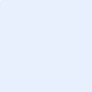 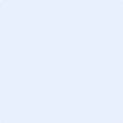 